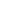 GRANT STATEMENT OF WORKThe Pennsylvania Department of Aging is seeking an applicant who can provide services to improve the lives of those living with Alzheimer’s Disease and Related Disorders (ADRD) and support their families and caregivers. Those services should include, but are not limited to the following:Community outreach to increase community and volunteer engagement and develop new community partnerships.Building public and private partnerships with health systems, public health centers and clinicians to change the way we diagnose, treat, and support the aging population, especially around dementia and cognitive decline.Educating and empowering individuals on the importance of early detection of ADRD and risk reduction. Marketing to increase public awareness and messaging about ADRD and the importance of access to care, early detection, diagnosis, and risk reduction.In a separate document, please outline how the applicant will use the grant funding to perform the tasks listed. Include specific programs, initiatives, and other means used to fulfill and support the specified activities. If there is pertinent information that does not fit into one of the below categories, the applicant may also provide any additional comments as needed. Please be as thorough as possible. SPECIFIC ACTIVITIESThe applicant shall use funds under this Grant Agreement to administer programs and services to address the needs of individuals and families impacted by ADRD throughout Pennsylvania, with a focus on underserved and diverse communities.Community Outreach and Volunteer EngagementImprove public awareness about ADRD and engage communities to support individuals living with ADRD through community education and outreach activities.Identify, recruit, train, and support volunteers to assist with community engagement and delivery of educational and supportive services and programs. Conduct events and ongoing relationship-building throughout the year to increase volunteer capacity.Please detail how the applicant will use grant funds to perform these tasks.Partnership and Collaboration Development Identify and develop new community-based partnerships with a focus on diverse and underserved communities. Outreach should be conducted to engage potential partners in the community, such as social services entities, health systems and clinicians who practice in various settings – including, but not limited to, hospitals, public health clinics and community clinics.Please detail how the Applicant will use grant funds to perform these tasks.C.  Early Detection and Provider Education Engage health systems, public health centers, community-based providers, and clinicians through activities such as office visits, educational and informational sessions, materials, and special events to support quality care and increasing awareness of the importance of early detection and diagnosis of ADRD.  Provide educational sessions or materials to the community to better empower individuals on the importance of early detection and diagnosis and participating in decisions related to receiving care and treatment.Please detail how the Applicant will use grant funds to perform these tasks.D.  Marketing/Communications Promotion  Develop marketing and communications activities that will raise public awareness about critical activities, and highlight the Applicant’s services around ADRD, including, but not limited to, access to care, early detection, diagnosis, and risk reduction. Please detail how the Applicant will use grant funds to perform these tasks. REPORTING REQUIREMENTS The selected Grantee will be required to submit semi-annual progress reports to the Department of Aging in accordance with the Grant Agreement which will detail the progress and status of activities specified in the Statement of Work and the corresponding budget for each reporting period.